	REQUEST FOR ROADS IN CHARGE REPORT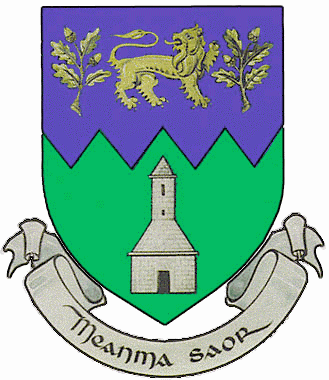 WICKLOW COUNTY COUNCILTransportation & Roads Infrastructure,		Telephone:	(0404) 20100	Wicklow County Council,				Fax: 		(0404) 20101County Buildings,					E-mail: transadmin@wicklowcoco.ieWICKLOW  A67 FW96						NAME / ADDRESS OF SOLICITOR: ________________________________________________________________________________________________________________________________________TELEPHONE / EMAIL ADDRESS: ____________________________________________________________________CONTACT:  NAME & NUMBER: ____________________________________________________________________NAME(S) OF CLIENT(S)____________________________________________________________________ ADDRESS OF PROPERTY FOR SALE/PURCHASE/OTHER________________________________________________________________________________________________________________________________________PLEASE TICK WHAT YOU WANT INVESTIGATED:-ROADS AND FOOTPATHS                   DRAINAGE 	PUBLIC LIGHTINGCHECK LIST – PLEASE INCLUDE____________________________		________________________SIGNATURE						DATE1. FEE  REQUIRED:  €60.00 payable by cheque or debit/credit card2. MAP  REQUIRED:  Please enclose a location map outlining the property and                                     highlighting the roads that are being queried.NOTE:Please allow 10 working days for Roads Letter to issue.